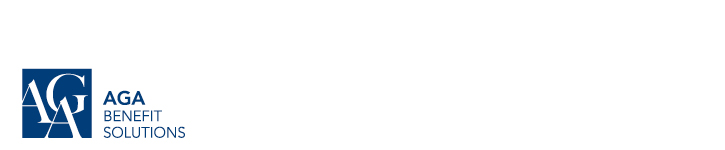 Change Notice for Dental Software UsersEffective September 18, 2022, AGA will be able to accept attachments that are sent electronically with dental claims or predeterminations.To simplify the process when submitting claims or predeterminations, it will now be possible to securely send attachments using the CDAnet option.  This option will reduce processing times and also reduce postage and administrative fees associated with the mailing of documents.You can now use your practice management software to submit documents such as x-rays and images with the claim or predetermination. You must notify AGA when submitting the claim or predetermination that an attachment will be included.If a claim or predetermination is denied with a request to provide additional information, and you have the option to submit this information electronically, you will need to return the claim or predetermination and indicate that an attachment will be submitted.Steps to TakeEffective September 18, 2022 or shortly thereafter, in order to use this new functionality, you will need to change the settings in your practice management software to allow attachments to be sent to AGA.Change DetailsAGA information must be configured in your software (CDAnet version 4, TELUS B).Support will be provided for the following messages:Attachments (09) NEWAcknowledgement of receipt for an attachment (19) NEW Claims (01) Acknowledgement of receipt for a claim (11) Explanation of benefits (21) or claim reversal (02) Response to a claim reversal (12) Coordination of benefits for a claim (07) Predetermination (03) Acknowledgement of receipt for a predetermination (13) Explanation of benefits (EOB) for a predetermination (23) Pending transaction request (04) Acknowledgement of receipt for a pending transaction request (14) The following types of attachments will be accepted:*These file types are not listed in the CDAnet message formats and standards document, but are nevertheless accepted.Additional SupportFor assistance with practice management software, please contact your software provider.File TypeDescription JPGJPG image fileDIC or DCM*DICOM image fileTXTASCII text fileDOCMicrosoft Word text fileTIF* (Tagged Image File)TIF image filePNG* (Portable Network Graphic)PNG image fileBMP* (Bitmap Image File)BMP image filePDF* (Portable Document Format)PDF documentRTF* (Rich Text Format)RTF text file format